PROCEDIMIENTO PLANIFICACIÓN TECNOLÓGICA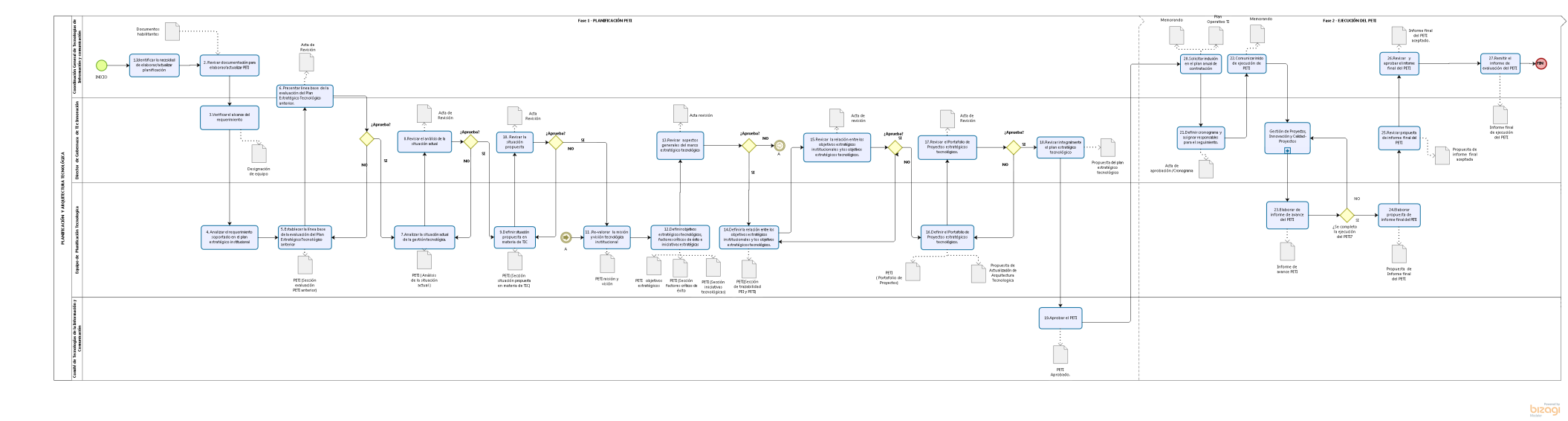 